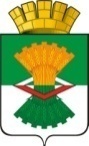 АДМИНИСТРАЦИЯМАХНЁВСКОГО МУНИЦИПАЛЬНОГО ОБРАЗОВАНИЯ   ПОСТАНОВЛЕНИЕ05 декабря 2018 года № 979Об утверждении Плана мероприятий («дорожной карты») по повышению инвестиционной привлекательности Махневского муниципального образования на 2019 – 2021 годыВ соответствии с подпунктом 4.1 пункта 4 раздела II Протокола от 13.09.2018 № 22 заседания Правительства Свердловской области, руководствуясь Уставом Махневского муниципального образования,ПОСТАНОВЛЯЮ:Утвердить План мероприятий («дорожную карту») по повышению инвестиционной привлекательности Махневского муниципального образования на 2019-2021 годы (прилагается).Опубликовать настоящее постановление в газете «Алапаевская искра» и разместить на официальном сайте Махневского муниципального образования в сети «Интернет».Контроль за исполнением настоящего постановления оставляю за собой.Глава Махневскогомуниципального образования				                       А.В. ЛызловУТВЕРЖДЕНпостановлением Администрации Махневского муниципального образованияот 05.12.2018 г. №  979ПЛАН мероприятий («дорожная карта») по повышению инвестиционной привлекательности Махневского муниципального образованияна 2019-2021 годы1.Общее положенияВ настоящее время в состав Махнёвского муниципального образования входят: 8 сельских администраций и 1 поселковая администрация на территории, которых расположены 40 населённых пунктов, в том числе территория п.г.т. Махнёво:1 Измоденовская сельская администрация (с. Измоденово, д. Колесова,                   с. Комарово, п. Мугайское, д. Трескова, д. Тычкина, с. Шипицыно);2 Муратковская сельская администрация (п. Муратково);3 Мугайская сельская администрация (с. Мугай, д. Анисимова, д. Маскалка,             д. Плюхина, д. Толмачёва, д. Толстова);4 Санкинская сельская администрация (п. Санкино, д. Афончикова,                           с. Болотовское, д. Новосёлова, п. Плантация, п. Калач);5 Кишкинская сельская администрация (с. Кишкинское, д. Ложкина,                         д. Луговая, д. Пурегова, д. Турутина, д. Б.Ерзовка, д. Гора Коробейникова,                д. Горсткина, д. Карпихина);6 Таёжная сельская администрация (п.Таёжный);7 Хабарчихинская сельская администрация (п. Хабарчиха);8 Фоминская сельская администрация (с. Фоминское);9 Махнёвская поселковая администрация (п.г.т. Махнёво, п. Ерзовка,                        д. Шмакова, д. Кокшарова, д. Боровая, д. Перевалова, д. Подкина,                       д. Трошкова).План мероприятий («дорожная карта») по повышению инвестиционной привлекательности Махневского муниципального образованияна 2019-2021 годы" (далее — "дорожная карта") разработан в соответствии с подпунктом 4.1 пункта 4 раздела II Протокола от 13.09.2018              № 22 заседания Правительства Свердловской области.         1.2. Анализ социально-экономической ситуацииРынок труда и трудовые ресурсы. Численность экономически активного населения в Махнёвском муниципальном образовании в 2016 г. составляла   4,4 тыс. чел, численность населения, занятого в экономике муниципального образования, – 1,8 тыс. чел. Крупными сегментами занятости являются непроизводственная сфера (образование, здравоохранение, деятельность по организации отдыха и развлечений, культуры и спорта гос. управление) – 45,6%, торговая сфера – 26,7%, сфера ЖКХ – 11,1% и производственная сфера – 10% занятых. Также население муниципального образования работает в сфере транспорта и связи – 5,6% и в сельском хозяйстве – 1,1%. Наиболее крупными градообразующими предприятиями являются ЗАО «Нерудсервис» - филиал «Махнёвский песчано-гравийный карьер» (численность работающих 37 чел., средняя заработная плата 10859 рублей), Махнёвское районное потребительское общество (численность работающих 33 чел., средняя заработная плата 10144 рублей) ,МУП «Теплосистемы» (численность работающих 54 чел., средняя заработная плата                                 23580 рублей), МУП «ЖКХ» (численность работающих 38 чел., средняя заработная плата 11638 рублей). Средняя заработная плата в целом по муниципальному образованию в 2017 году составила 21 986 рублей. Серьезной проблемой для территории является маятниковая миграция. Ежегодно около 360 человек выезжают на работы за пределы муниципального образования. Уровень безработицы за последние пять лет снизился на 0,58% и по состоянию на 01.01.2018 года составил 2,21%, количество безработных составило 73 человека.Оборот организаций. Номинальный темп роста оборота организаций всех видов экономической деятельности за 2009-2017 гг. составил 102,6% ежегодно.  При этом реальный рост показали лишь организации торговли и ЖКХ. В 2017 г. оборот розничной торговли составил 382,1 млн.руб., оборот по виду деятельности «Обеспечение электрической энергией, газом и паром» – 42,4 млн.руб. Промышленное производство. В сфере добычи полезных ископаемых осуществляет деятельность ЗАО «Нерудсервис» филиал «Махнёвский гидромеханизированный песчано-гравийный карьер», численность и оборот которого с 2014 г. сокращаются, растут убытки.  Объем реализации отгруженных товаров собственного производства за 2017 г. снизился по сравнению с 2016 г. и составил 0,8 млн. руб. (2016 год – 3,9 млн.руб.). Убытки в 2016 г. составили 11,7 млн. руб., в 2015 г. – 7,5 млн.руб. Обрабатывающие производства на конец 2017 год: лесоперерабатывающее предприятие ИП Краюхин А.Н., производит кряж, шпалу, дрова и пиломатериалы.Вид экономической деятельности «Производство и распределение электроэнергии, газа и воды» представлен двумя предприятиями –                        МУП «Теплосистемы» (тепловая энергия) и МУП «ЖКХ» (водоснабжение, водоотведение). Потребительский рынок. Оборот розничной торговли и общественного питания на протяжении 2009-2017 гг. ежегодно растет (номинальный рост в 1,4 и в 1,6 раз соответственно), увеличивается обеспеченность торговыми площадями. В настоящее время торговля представлена 55 розничными магазинами, общественное питание – 3 организациями. За период                           2009-2017 гг. ликвидированы объекты несанкционированной торговли за счет разработки схемы размещения нестационарной торговой сети в населенных пунктах, не имеющих стационарных объектов. Также в указанный период проведена работа по поддержке местных товаропроизводителей: ежегодное проведение ярмарок (2 ярмарки в год) и оказание финансовой поддержки в рамках реализации муниципальной программы «Поддержка малого и среднего предпринимательства и развитие торговли в Махнёвском муниципальном образовании».  Вместе с тем, актуальным остается вопрос обеспечения доступности товаров и услуг в сельской местности. Кроме того, для Махнёвского муниципального образования характерен относительно невысокий уровень среднемесячной заработной платы, значительная численность сельского населения, что не способствует быстрому развитию потребительского рынка. Развитие потребительского рынка в перспективе возможно при условии развития туристического и рекреационного бизнеса, за счет развития малых предприятий, занимающихся придорожным сервисом по обслуживанию транспорта и людей (автосервисы, гостиницы, торговые точки).Сельское хозяйство. На территории Махнёвского муниципального образования осуществляют деятельность КФХ ИП Глава Кутенев К.С.,                КФХ Перевалова А.М., КФХ Коркунов А.В., КФХИП Глава Бузань В.А. и 1354 личных подсобных хозяйств граждан. Численность работников во всех сельскохозяйственных предприятиях составляет 38 человек. Площадь сельскохозяйственных угодий (все виды хозяйств) составляет 1793 га, из них фактически используются 1658 га.  Хозяйства всех категорий произвели за 2017 г. сельскохозяйственной продукции на сумму 41,2 млн. рублей (2016 год – 43,4 млн. рублей). За 2017 г. КФХ произведено: молока 622,8 тонн, мяса     60,2 тонн, зерновых культур 1540,6 тонн, кормовых культур 1410 тонн. Малое и среднее предпринимательство. В Махнёвском муниципальном образовании в 2017 г. осуществляло свою деятельность 64 субъекта малого и среднего предпринимательства (в 2016 г. – 64 субъекта). Количество субъектов малого и среднего предпринимательства (включая индивидуальных предпринимателей) в расчете на 1 тыс. человек населения за период                    2009-2017 гг.  составило 10,7 ед. В структурном распределении доля субъектов малого и среднего предпринимательства с видом деятельности розничная торговля составляет 62,8%, сельскохозяйственное производство – 9,3%, обрабатывающие производства и лесное хозяйство – 5,8%, оказание услуг – 4,7%, прочие виды деятельности (с долей менее 3%) – 17,4%.Доля малого бизнеса в экономике муниципального образования по численности работающих составляет 17% (численность занятых в малом предпринимательствев 2017 г. составляло 230 человек, в 2016 г. –                            220 человек). Значительна роль субъектов малого предпринимательства в закупках для обеспечения государственных (муниципальных) нужд. Доля закупок у субъектов малого предпринимательства, социально ориентированных некоммерческих организаций в совокупном годовом объеме закупок для обеспечения государственных (муниципальных) нужд. Если в 2009 г. доля закупок у субъектов малого предпринимательства, социально ориентированных некоммерческих организаций в совокупном годовом объеме закупок для обеспечения государственных (муниципальных) нужд составляла 15,2%, то в 2017 г. доля увеличилась до 40,5%. 2. Цели и задачиЦелью мероприятий («дорожная карта») по повышению инвестиционной привлекательности Махневского муниципального образования на 2019-2021 годы является создание предпосылок для развития доходного потенциала Махневского муниципального образования посредством стимулирования инвестиционного развития, что будет способствоватьувеличению притока финансовых ресурсов в приоритетные отрасли экономикии обеспечению экономического роста и, как следствие, росту уровня и качестважизни населения.Для достижения поставленной цели Плана предполагается решениеследующих задач:1) увеличение производительности труда;2) увеличение объема инвестиций;3) увеличение объёмов жилищного строительства;4) увеличение занятости трудоспособных граждан через создание и сохранение рабочих мест на крупных промышленных предприятиях, в малом и среднем бизнесе;5) содействие развитию субъектов малого и среднего предпринимательства;6) повышение инвестиционной привлекательности территории;7) проведение оценки регулирующего воздействия проектов нормативных правовых актов, регулирующих отношения в сфере предпринимательской и (или) инвестиционной деятельности.3. Ожидаемые результаты реализации В ходе реализации Плана ожидается к 2021 году получение следующих результатов:1) увеличение количества субъектов малого и среднего предпринимательства 2) увеличение доли численности работников малых и средних предприятий в численности занятых в экономике муниципального образования3) создание и модернизация рабочих мест 4) увеличение объема инвестиций План мероприятий («дорожная карта») по повышению инвестиционной привлекательности муниципальных образований, расположенных на территории Махневского муниципального образования№ Мероприятие, обеспечивающие достижение целевого показателяРезультат, достигаемый при реализации мероприятийКлючевой показатель эффективностиЗначение целевого показателяЗначение целевого показателяЗначение целевого показателяОтветственный за реализацию мероприятия и достижение целевого показателя (Указывается ФИО, должность, контакты ответственного в муниципальном образовании)№ Мероприятие, обеспечивающие достижение целевого показателяРезультат, достигаемый при реализации мероприятийКлючевой показатель эффективности2018 год2019 год2020 годОтветственный за реализацию мероприятия и достижение целевого показателя (Указывается ФИО, должность, контакты ответственного в муниципальном образовании)123456781.Наполнение раздела об инвестиционной деятельности на официальном сайте Махневского муниципального образования, в сети «Интернет»Наличие актуальной информации об инвестиционных возможностях в муниципальном образовании, наличии сформированных инвестиционных площадок, наличии схем территориального планирования, транспортных и энергетических схем, мерах поддержки инвестиционных проектовНаличие раздела на официальном сайте Махневского муниципального образования в сети «Интернет» с актуальной информацией
(http://mahnevo.ru)ДаДаДаКозуб С.А – начальник отдела экономики и потребительского рынка8(34346) 76 – 3 – 673.Размещение ежегодного отчета о деятельности инвестиционного уполномоченного в Махневском муниципальном образовании на официальном сайте Махневского муниципального образования в сети «Интернет»Повышение эффективности взаимодействия органов местного самоуправления муниципального образования и инвесторовРазмещенный ежегодный отчет о деятельности инвестиционного уполномоченного в Махневском муниципальном образовании (http://mahnevo.ru)ДаДаДаначальник отдела экономики и потребительского рынка8(34346) 76 – 3 – 674.Проведение заседаний координационного совет по вопросам мало и среднего предпринимательства, рассматривающего вопросы привлечения инвестиций и (или) развития малого и среднего предпринимательстваРассмотрение вопросов осуществления предпринимательской и инвестиционной деятельности на территории муниципального образованияКоличество проведенных заседаний координационного совета по вопросам мало и среднего предпринимательства (единиц)111специалист 1 категории отдела экономики и потребительского 3рынка8(34346) 76 – 3 – 675.Формирование инвестиционных площадок, обеспеченных инженерными сетями, в соответствии с отраслевыми и стратегическими приоритетами Махневского муниципального образованияНаличие доступной инфраструктуры для реализации инвестиционных проектов Количество сформированных инвестиционных площадок(единиц)111начальник отдела строительства, ЖКХ, архитектуры, благоустройства и охраны окружающей среды8 (34346) 76 – 2 – 486.Формирование перечня объектов, в отношении которых планируется заключение концессионных соглашений, соглашений о муниципально-частном партнерствеОткрытость объектов, в отношении которых планируется заключение концессионных соглашенийСформированный перечень объектов, в отношении которых планируется заключение концессионных соглашенийДаДаДаначальник отдела по управлению имуществом и земельными ресурсами8 (34346) 76 – 2 – 657.Ведение реестров, позволяющих предоставлять заинтересованным лицам информацию, необходимую для принятия решения и реализации проекта, в том числе о свободных земельных участках, промышленных площадках, ресурсоснабжающих организацияхПолучение информации о наличии необходимой для ведения бизнеса недвижимостиСформированный реестр, актуализированный не реже 1 раза в кварталДаДаДаначальник отдела по управлению имуществом и земельными ресурсами8 (34346) 76 – 2 – 658.Заключение соглашений о взаимодействии Администрации Махневского муниципальных образований и крупнейших специализированных электросетевых организаций по вопросам повышения доступности технологического присоединения к инженерной инфраструктуреСокращение сроков оказания муниципальных услуг:1) по согласованию схем размещения электросетевых объектов на кадастровом плане территории;2) по подготовке и утверждению постановления о выдаче разрешения на использование земельного участка для размещения объектовКоличество заключенных соглашений(единиц)Неменее 1Неменее 1Неменее 1начальник отдела строительства, ЖКХ, архитектуры, благоустройства и охраны окружающей среды8 (34346) 76 – 2 – 489.Размещение на официальном сайте Махневского муниципального образования в сети «Интернет» перечня административных регламентов по предоставлению муниципальных услуг, оказываемых в рамках подключения (технологического подключения) к сетям инженерно-технического обеспечения, с указанием сроков предоставления муниципальных услуг и реквизитов соответствующих нормативных актов (далее – Перечень)Обеспечение прозрачности муниципальных услугСформированный и размещенный на официальном сайте Махневского муниципального образования в сети «Интернет» Перечень ДаДаДаПрограммист 10.Внедрение на территории Махневского муниципального образования информационной системы «Региональный портал по технологическому присоединению к электрическим сетям, к сетям газораспределения, к системам теплоснабжения, к централизованным системам водоснабжения и водоотведения, расположенным на территории Свердловской области» (далее – Региональный портал по технологическому присоединению)Услуга по технологическому присоединению на территории Махневского муниципального образования осуществляется инфраструктурными организациями в электронном видеНазначен ответственный представитель муниципального образования за взаимодействие по вопросам присоединения к работе информационной системыДаДаДаначальник отдела строительства, ЖКХ, архитектуры, благоустройства и охраны окружающей среды8 (34346) 76 – 2 – 48Внедрение на территории Махневского муниципального образования информационной системы «Региональный портал по технологическому присоединению к электрическим сетям, к сетям газораспределения, к системам теплоснабжения, к централизованным системам водоснабжения и водоотведения, расположенным на территории Свердловской области» (далее – Региональный портал по технологическому присоединению)Услуга по технологическому присоединению на территории Махневского муниципального образования осуществляется инфраструктурными организациями в электронном видеДоля организаций, зарегистрированных на Региональном портале по технологическому присоединению всех ресурсоснабжающих организаций (сбытовых, сетевых, инфраструктурных), осуществляющих деятельность на территории муниципального образования (процентов)ДаДаДаначальник отдела строительства, ЖКХ, архитектуры, благоустройства и охраны окружающей среды8 (34346) 76 – 2 – 4811.Разработка и синхронизация документов территориального планирования, схем тепло-, электро-, газо-, водоснабжения и водоотведения Махневского муниципального образования с инвестиционными программами ресурсоснабжающих организацийДокументы территориального планирования, схемы тепло-, электро-, газо-, водоснабжения и водоотведения Махневского муниципального образования синхронизированы с инвестиционными программами ресурсоснабжающих организаций в текущем годуСинхронизированные с инвестиционными программами ресурсоснабжающих организаций в текущем году документы территориального планирования, схемы тепло-, электро-, газо-, водоснабжения и водоотведения муниципальных образований ДаДаДаначальник отдела строительства, ЖКХ, архитектуры, благоустройства и охраны окружающей среды8 (34346) 76 – 2 – 4812.Реализация «дорожной карты» по внедрению целевой модели «Получение разрешения на строительство и территориальное планирование», утвержденной в муниципальном образованииСокращение сроков получения разрешения на строительствоСрок получения разрешения на строительство (дней)начальник отдела строительства, ЖКХ, архитектуры, благоустройства и охраны окружающей среды8 (34346) 76 – 2 – 4813.Осуществление мероприятий по профилактике нарушений обязательных требований, требований, установленных Махневским муниципальным образование правовыми актами, в соответствии с ежегодно утверждаемыми ими программами профилактики нарушенийСокращение нарушений обязательных требований, требований, установленных муниципальными правовыми актамиПроведенные мероприятия по профилактике нарушений обязательных требований (единиц)222заместитель Главы Администрации Махневского муниципального образования (по социальным вопросам)8 (34346) 76 – 1 – 9214.Применение проверочных листов (списков контрольных вопросов) при проведении плановых проверок при осуществлении отдельных видов муниципального контроляСнижение административного давления на бизнес, повышение прозрачности проведения проверокПри проведении плановых проверок должностными лицами органов муниципального контроля используются проверочные листы-по 1 виду контроляпо 2 видам контроляСпециалист 1 категории отдела экономики и потребительского общества8(34346) 76 – 3 – 6715.Осуществление закупок товаров, работ, услуг для нужд Махневского муниципального образованияЗаключение государственных (муниципальных) контрактов с субъектами малого предпринимательства Доля заключенных контрактов с субъектами малого предпринимательства по процедурам торгов и запросов котировок, проведенным для субъектов малого предпринимательства, в общей стоимости, заключенных государственных и муниципальных контрактов в Махневском муниципальном образовании
(процентов)20,8525,5332,70Л.Г. Баязитова начальник отдела по осуществлению муниципальных закупок16.Повышение качества регуляторной среды для бизнесаУлучшение информирования предпринимательского сообществаРазмещение актуальной информации на сайте Махнёвского МО, организация горячей линии ДаДаДаКозуб С.А – начальник отдела экономики и потребительского рынка8(34346) 76 – 3 – 6717.Улучшение основных результирующих показателей.Повышение инвестиционной привлекательности Махнёвского МОИнвестиционная привлекательность как результирующий показатель оценки инвестиционного климатаДаДаДаКозуб С.А – начальник отдела экономики и потребительского рынка8(34346) 76 – 3 – 67